.Intro: 16 countsSec1:  WALK - WALK, FWD SHUFFLE, FWD ROCK - RECOVER , FWD SHUFFLE 3/4 LSec2:  FWD ROCK - RECOVER, CHA CHA. (x2)Sec3:  CROSS - SIDE, SAILORS , CROSS - SIDE, SAILORS 1/4 LSec4:  HIPS BUMPRestart: During wall 4, After 16 counts (6:00)Have Fun & Happy Dancing !!!Contact Nina Chen : nina.teach.dance@gmail.comSex Bomb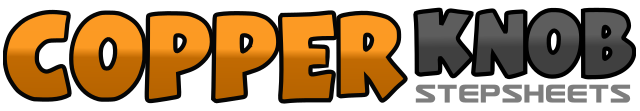 .......Count:32Wall:4Level:Beginner.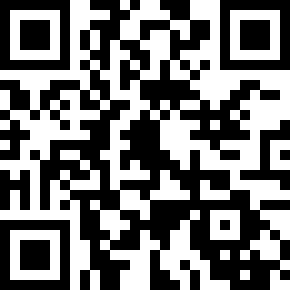 Choreographer:Nina Chen (TW) - March 2018Nina Chen (TW) - March 2018Nina Chen (TW) - March 2018Nina Chen (TW) - March 2018Nina Chen (TW) - March 2018.Music:Sex Bomb by Lou BegaSex Bomb by Lou BegaSex Bomb by Lou BegaSex Bomb by Lou BegaSex Bomb by Lou Bega........1-2, 3&4Walk on RF - Walk on LF, Fwd shuffle (R L R)5-6, 7&8Rock  LF fwd - Recover on RF, Fwd shuffle (L R L) 3/4 turn L (3:00)1-2, 3&4Rock RF fwd - Recover on LF, Step RF beside LF - Step LF in place - Step RF in place5-6, 7&8Rock LF fwd - Recover on RF, Step LF beside RF - Step RF in place - Step LF in place1-2, 3&4Cross RF over LF - Step LF to L, Cross RF behind LF - Step LF to L - Step RF in place5-6, 7&8Cross LF over RF - Step RF to R, Cross LF behind RF - 1/4 turn L (12:00) Step RF to R - Step LF fwd1-2, 3&4Step RF a bit diagonal fwd while bomp hips (R L), Bomp hips (R L R)5-6, 7&81/4 turn L (9:00) step LF a bit diagonal fwd while bomp hips (L R), Bomp hips (L R L)